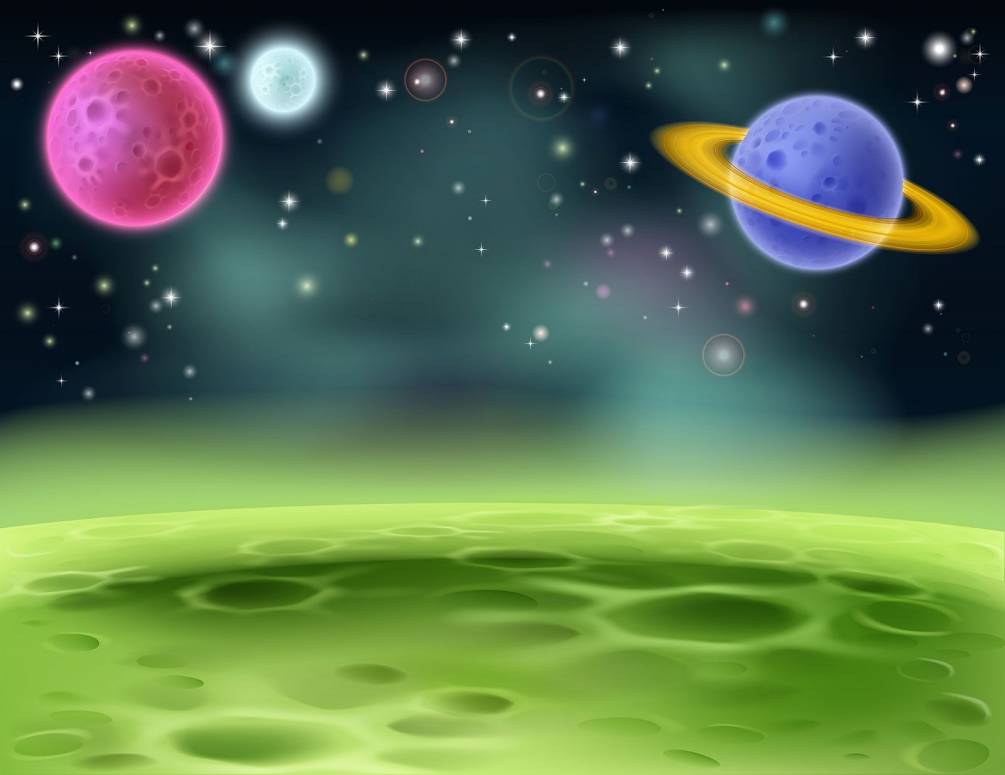 	МУНИЦИПАЛЬНОЕ   КАЗЕННОЕ  ОБЩЕОБРАЗОВАТЕЛЬНОЕ  УЧРЕЖДЕНИЕ                                                                                              ОРДЫНСКОГО РАЙОНА  НОВОСИБИРСКОЙ ОБЛАСТИ –                                                                                                                                         НОВОПИЧУГОВСКАЯ  СРЕДНЯЯ ОБЩЕОБРАЗОВАТЕЛЬНАЯ  ШКОЛАПРОГРАММАлагеря с дневным пребыванием детей«Рассвет»«БОЛЬШОЕ КОСМИЧЕСКОЕ ПУТЕШЕСТВИЕ»(для детей школьного возраста до 15 лет)Авторы: Горохова Татьяна Сергеевна начальник лагеря, первая квалификационная категорияДёгтева Лариса Юрьевна учитель начальных классов, первая квалификационная категорияБанек Людмила Петровна учитель Начальных классов, первая квалификационная категорияС.Новопичугово, 2019ПОЯНИТЕЛЬНАЯ ЗАПИСКА«Дети должны всегда иметь право на счастливое детство. Их время должно быть временем радости, временем мира, игр, учебы и роста» Конвенция о правах ребенкаЛетние каникулы составляют значительную часть свободного времени детей. Этот период как нельзя более благоприятен для развития их творческого потенциала, совершенствования личностных возможностей, приобщения к ценностям культуры, вхождения в систему социальных связей, воплощения собственных планов, удовлетворения индивидуальных интересов в личностно значимых сферах деятельности. Лагерь – это новый образ жизни детей, новый режим с его особым романтическим стилем и тоном. Ведь не зря в известной песне О. Митяева поется: «Лето – это маленькая жизнь!», а значит, прожить ее нужно так, чтобы всем: и детям,  и тем, кто будет организовывать отдых, было  здорово. Лето это время игр, развлечений, свободы в выборе занятий, снятия накопившегося за год напряжения, восполнения израсходованных сил, восстановления здоровья. Это период свободного общения детей. Летняя большая перемена дана школьникам для укрепления их здоровья, физической закалки, восстановления сил после долгого учебного года. Но это также время их обогащения, время действий, пробы и проверки своих сил, время освоения и осмысления окружающего мира. Ежегодно для обучающихся МКОУ - Новопичуговская СОШ открывается лагерь с дневным пребыванием детей «Рассвет».Данная программа является комплексной, так как объединяет разные направления отдыха и деятельности детского коллектива, по времени реализации – краткосрочная, по целевой направленности – образовательно-досуговая. Она будет способствовать развитию межличностных отношений, лидерских качеств детей и подростков. В реализации программы «Большое космическое путешествие» ребята пройдут серьёзные испытания и покорят космическое пространство. Путешествуя в космическом пространстве, космонавты (дети) будут открывать каждый день новые, неизведанные ранее звезды, планеты. Во время летнего отдыха дети будут совершать добрые дела, оказывая посильную помощь старшим, сверстникам, младшим и узнавать много полезного.В основу программы легли направления, реализуемые в рамках Российского Движения Школьников.   НАПРАВЛЕНИЯ РАБОТЫЛИЧНОСТНОЕ РАЗВИТИЕ: Это направление отражает в себе нравственное и эстетическое воспитание детей. Различные мероприятия этого направления должны способствовать развитию у детей чувства ответственности, надежности, честности, заботливости и уважения по отношению к себе, другим людям и к общему делу, а также чувства прекрасного, бережного отношения к природе, искусству, культуре. Оно  способствует творческому развитию детей и их инициативе. Мероприятия этого направления способствуют самореализации, самосовершенствованию и социализации ребенка в жизни. Большую роль играет правильно организованный досуг. Именно в этой деятельности дети эмоционально раскрепощаются, заводят новых друзей. Необходимо, чтобы все мероприятия этого направления были веселые, эмоциональные, энергичные, познавательные. Это направление напрямую связано с другими направлениями программы. Потенциал досуга имеет широкие просветительские, познавательные, творческие возможности, освоение которых обогащает содержание и структуру свободного времени ребенка.2. ВОЕННО – ПАТРИОТИЧЕСКОЕ: Это направление включает в себя мероприятия, носящие патриотический, исторический и культурный характер. Мероприятия этого направления воспитывают в детях патриотизм, любовь к родному краю, чувство гордости за свою страну, за ее историю и культуру. Это направление так же включает в себя работу по дорожной безопасности.С помощью спорта и физкультуры решаются задачи физического воспитания: укрепление здоровья, физическое развитие детей. 3. ГРАЖДАНСКАЯ АКТИВНОСТЬ: Включает в себя добровольческую деятельность. Участие в  организации культурно-просветительских мероприятий в библиотеках, домах культуры, культурных центрах и т.д.. Возможность присоединится к движению волонтеров в спортивных, образовательных, социокультурных мероприятиях.4. ИНФОРМАЦИОННО – МЕДИЙНОЕ НАПРАВЛЕНИЕ: Поддержка талантливых юных журналистов.Повышение уровня школьных СМИ. Проведение фестивалей, творческих конкурсов для детей.Концепция организации отдыха и оздоровления детей в данной летней смене строится на основе ПРИНЦИПОВ:принцип природосообразности – учет возрастных особенностей, половых различий, индивидуальных потребностей детей.принцип максимизации ресурсов означает, что в ходе подготовки и реализации программы будут использованы все возможности (материально-технические, кадровые, финансовые, психолого-педагогические и др.) для наиболее успешного (оптимального) решения поставленных задач.принцип доступности выбранных форм работы;принцип успеха и поддержки;принцип учета динамики состояния здоровья в физическом, психоэмоциональном, социальном аспектах;принцип толерантности – терпимости к мнению других людей, к другим культурам, другому образу жизни;принцип творческого отношения к делу;принцип добровольности участия в делах.ИДЕЯ ПРОГРАММЫ«Ведь, если звезды зажигают - значит - это кому-нибудь нужно?Цель программы - организовать воспитательное пространство, обеспечивающее необходимые условия для оздоровления,  полноценного отдыха детей, развития личности каждого ребенка и его социальной адаптации. Реализация поставленной цели предполагает решение следующих задач:Оздоровительные задачи:Создание условий для укрепления здоровья, физической выносливости;Вовлечение детей в активную спортивно-оздоровительную деятельность;Обеспечение длительного пребывания детей на воздухе. Воспитательные задачи:Организация содружества и сотворчества детей и взрослых;Создание условий для личностного развития каждого ребёнка;Содействие формированию активной жизненной позиции воспитанников;Воспитание патриотизма;Воспитание ответственности, бережного отношения к природе, развитие экологического кругозора;Создание условий для воспитания культуры общения.Развивающие задачи:Развитие познавательной активности и творческого потенциала каждого ребенка;Приобретение опыта положительного нравственного поведения через создание воспитательной среды, которая основывается на дружеском взаимодействии детей и взрослых;Создание условий для развития координированности и коммуникативности детского коллектива через творческую самостоятельную, объединяющую деятельность детей в смешанных группах, через самоуправление.ЭТАПЫ И СРОКИ РЕАЛИЗАЦИИ ПРОГРАММЫЛЕГЕНДА СМЕНЫ«БОЛЬШОЕ КОСМИЧЕСКОЕ ПУТЕШЕСТВИЕ»Существуют миллиарды галактик во Вселенной. Некоторые очень маленькие и имеют в своем составе только несколько миллионов звезд. В то время как другие могут иметь до 400 миллиардов звезд, или даже больше.Кроме таких больших планет, как Земля, Юпитер, Марс, Венера, существуют еще сотни других, которым даже имен не дали, и среди них такие маленькие, что их и в телескоп трудно разглядеть. Когда астроном открывает такую планетку, он дает ей не имя, а просто номер. Например, астероид 3251. Вот в одной из таких галактик  произошла эта необычайная история.В составе галактики 633273   было всего 18 планет.     На них жил  маленький космический народ. Был он дружный, очень трудолюбивый и  веселый. Но однажды на галактику напали космические пираты. Они разграбили и разрушили все, что так долго создавали звездные жители. Одним им не справится со своей бедой. Но они знали, что где-то далеко,   в одной из галактик находится планета Земля. На ней живут люди, так себя называют жители той планеты. Они очень трудолюбивые. Люди за многие года освоили огромное количество профессий, которые им помогают жить и процветать на своей планете. Люди на планете Земля много времени проводят на работе. Они научились обрабатывать землю, ухаживать за полями и садами. Выращивать животных и птиц. Жители планеты оберегают друг друга, защищают, спасают, лечат, кормят, одевают…..Именно на эту планету было отправлено сообщение с призывом о помощи. Только самые активные, самые смелые и выносливые ребята со своими вожатыми и воспитателями  отправятся на помощь. Всего 18 дней три экипажа на борту космического корабля «Рассвет» со спасателями, волонтерами добровольцами, будут  путешествовать в межгалактическом пространстве. Встретятся на их пути много трудностей и испытаний. Они  помогут звездным жителям восстановить их планеты.При хорошей работе в  общелагерных мероприятиях, экипажи получают зеленые  звёзды. За нарушение режима лагеря-  отнимается одна звезда. В качестве игровой модели избрана игра «Большое космическое путешествие». Участники смены – это юные жители планеты Земля. Каждый день ребята будут путешествовать по просторам космоса, открывая для себя новые  планеты. При этом они становятся участниками игровых программ, викторин, праздников, спортивных мероприятий. В основу путешествия положен принцип развивающего отдыха, способствующий процессу дальнейшего развития личности ребёнка. Участники игры: администрация лагеря, вожатые, воспитатели, дети, библиотекарь, ответственный за проведение оздоровительных и спортивных мероприятий. Название программы лагерной смены «Большое космическое путешествие» отражает ее суть и ведущую идею. Участники смены снаряжают три экипажа и отправляются в «Большое космическое путешествие». Введение в игру начинается с встречи с детьми в первый день лагеря.Каждый экипаж создает свою систему жизнедеятельности, утверждает символику, выпускает вахтовый журнал, в котором отражает жизнь экипажа каждый день.Путешествуя в космическом пространстве, космонавты (дети) открывают каждый день новые, неизведанные ранее  планеты. Всего космических тел 18 – по количеству дней пребывания детей в лагере.           Вся информация об условиях участия в том или ином деле представлена на информационном стенде. Стенд выполнен в виде звездного неба (вселенной), где центром является космический корабль «Рассвет».          Рядом со звездным небом (вселенной) планируется  расположить информационный стенд, на котором будут представлены Законы и Заповеди путешествия, режим работы, план работы и информация, отражающая результаты прошедшего дня.Каждый день смены будет посвящён открытию одной из планет под названием:1. Планета Встреч2. Танцевальная планета3. Юных экологов 4. Музыкальная планета5. Планета Сюрпризов 6. Планета Добрых дел 7. Поиграй-ка (НЛО)8. Планета Мастеров9. Планета здоровья «Неболейка» 10.Планета спорта «Спортландия»11. Планета Театральная12. Планета Безопасности 13. Планета Юмора14. Планета Памяти15. Планета Сказок и загадок 16. Планета Творческая17. Планета Земля (водопад звёзд)18. Планета ПрощанияСТРУКТУРА УПРАВЛЕНИЯКапитан центрального управления полетами (ЦУП) – начальник лагерной смены;Капитаны экипажей – воспитатели;Диспетчеры – вожатые отрядов;Начальник орбитальной станции  - ответственный за проведение оздоровительных и спортивных мероприятий;Космодоктор - фельдшер;Космококи - работники столовой;Экипаж корабля:Космонавты - дети.  	Задача капитанов и диспетчеров - организация плановой работы лагерной смены. Каждый день на «разборе полетов» анализируется прошедшая работа и планируется следующее дело. Каждый член экипажей от капитана до космонавта должен соблюдать ЗАКОН ВНИМАНИЯ К ЛЮБОМУ МНЕНИЮЕсли поднята рука -Значит, все молчат пока.Уважать чужое мненье Мы должны все без сомненья.ЗАКОН ПРИНЯТИЯ РЕШЕНИЯДля принятия решенья выслушать должны мы всех,Лишь при общем обсуждении ждет итог – большой успех.ЗАКОН ВРЕМЕНИВремя свое и чужое Все должны уважать,Четко режим выполняя   Точностью всех поражать.ЗАПОВЕДИ УЧАСТНИКОВ СМЕНЫБудь хозяином своей планеты.Достигни успеха в том, что ты любишь.Внеси свой конструктивный вклад в общее дело.Развивай свои творческие способности.Не теряй в себя веру.Старайся мыслить позитивно.Если ты прав – сумей убедить в этом других.ЗАПОВЕДИ  КОСМОНАВТАУ каждого космонавта качества есть:Настойчивость, верность, отвага и честь.Всему, что он будет делать, думать и говорить,Можно всегда поверить, и в космос открытый с ним  смело ходить.Он вежливый и послушный, веселый и заводной,Бережливый, добрый и смелый, защитник планеты родной.Никогда он не унывает, надежный помощник для всех,Любит игры, песни и шутки, там, где он, там звучит задорный смех,Остроумный и справедливый, он заботливый, преданный друг,Если будете вы такими, - будет людям теплее вокруг!Выполнение всех Законов и Заповедей предполагает сделать жизнь в лагере интересной  и насыщенной, приносящей радость    себе и другим.МЕХАНИЗМ РЕАЛИЗАЦИИ ПРОГРАММЫ        Содержанием летнего досуга должен стать активно организованный отдых детей, способствующий снятию физического и психологического напряжения детского организма. Организованная деятельность детей в летний период позволяет сделать педагогический процесс непрерывным в течение всего года. В лагере сохраняется наша главная позиция – разновозрастные отряды. Вожатский отряд   состоит из  самых активных старшеклассников школьного  объединения. На протяжении всей лагерной смены отряды будут преодолевать трудности, получать новые знания, участвуя в различных мероприятиях и делах лагеря, тем самым зарабатывая «космические монетки»  в каждом мероприятии, в каждом отрядном деле, за каждую победу, за хорошее поведение и т.д. Формы отслеживания результатовМассовая форма отслеживания.Все воспитанники делятся на 3 отряда. Совет отряда ежедневно подводит итоги работы каждого экипажа оформлением вахтового журнала.  В этом журнале будут отражены работа отряда, подведены итоги дня.По итогам оценивания дня детьми прокладывается отрезок маршрута согласно цвету (зеленый отрезок-хорошо, жёлтый – удовлетворительно).Итоговая диагностика. Творческий отзыв «А напоследок я скажу…».Анкетирование.Индивидуальная форма отслеживания.В конце дня каждый ребёнок оценивает прошедший день  «планетами»  разных цветов  (Зелёная  планета – день прошел хорошо, желтая планета –  день прошел удовлетворительно Почётные путешественники имеют   право поместить  именную звезду на «стену почёта».   За активное  участие  в   жизни   отряда  и   лагеря  каждый член отряда  ежедневно получает денежную единицу лагеря «космическая монетка». В конце путешествия традиционно проводится праздник «День города», на котором можно обменять эти «космические монетки» на разные развлечения.По результатам на закрытие лагеря самых активных ребят награждают грамотами.ОЖИДАЕМЫЕ РЕЗУЛЬТАТЫРесурсное обеспечение программыДля успешной реализации программы необходимо выполнение ряда условий:Кадровое обеспечение В реализации программы участвуют:Вожатые (из числа детей).Методическое обеспечениеНаличие программы ЛДП, планов работы отрядов, плана-сетки.Должностные инструкции всех участников процесса.Проведение установочного семинара для всех работающих в течение лагерной смены.Подбор методических разработок в соответствии с планом работы.Проведение ежедневных планёрок.Разработка системы отслеживания результатов и подведения итогов.Педагогические условия1.  Отбор педагогических средств с учетом возрастных и индивидуальных особенностей, способствующих успешной самореализации детей.2. Организация различных видов деятельности.3. Добровольность включения детей в организацию жизни лагеря.4. Создание ситуации успеха.5. Систематическое информирование о результатах прожитого дня.6. Организация различных видов стимулирования.Материально-техническое обеспечениеВыбор оптимальных условий и площадок для проведения различных мероприятий.Материалы для оформления и творчества детей.Наличие канцелярских принадлежностей.Аудиоматериалы и видеотехника.Призы и награды для стимулирования.Литература:Книга вожатого «лучшие сценарии для летнего отдыха»/авт.-сост. В.И.Руденко. – Ростов н/Д: Феникс, 2015. (Школа развития)Бесова М.А. «Познавательные игры от А до Я». Ярославль: Академия развития: Академия Холдинг, 2004.Бесова М.А. «Весёлые игры для дружного отряда». Ярославль:  Академия развития: Академия Холдинг, 2002.Алексеев В.А. «Тысяча вопросов и ответов по экологии». Ярославль:  Академия развития, 1998.Интернет ресурсы.Название лагеря	«Рассвет»Тип лагеряЛагерь с дневным пребыванием детейМодель лагеряРазновозрастное открытое объединение школьников Территория, представившая программу                                                                                                           МУНИЦИПАЛЬНОЕ  КАЗЕННОЕ ОБЩЕОБРАЗОВАТЕЛЬНОЕ УЧРЕЖДЕНИЕ ОРДЫНСКОГО РАЙОНА НОВОСИБИРСКОЙ  ОБЛАСТИ – НОВОПИЧУГОВСКАЯ СРЕДНЯЯ ОБЩЕОБРАЗОВАТЕЛЬНАЯ  ШКОЛА Наименование программы«БОЛЬШОЕ КОСМИЧЕСКОЕ ПУТЕШЕСТВИЕ»Адрес организации, телефонНовосибирская область, Ордынский район, с. Новопичугово, ул. Ленина д.27Основание для разработкиОрганизация каникулярного отдыха детей и подростков в рамках воспитательного процесса школыОсновные разработчики программыначальник лагеря Горохова Татьяна Сергеевнапедагог-организатор  Дёгтева Лариса  Юрьевна Условия достижения цели и задач программыПоддержка администрации школыНаличие кадрового обеспечения:Координаторы смены:Начальник лагеря, педагог – организатор, Кураторы отрядов:Воспитатели отрядов (из числа педагогов школы)Вожатые (активисты 6 - 8 классов).Научно-методическое обеспечение, ресурсное обеспечение. Наличие  социальных связей.Основные направления программы1.Личностное развитие                                                                                                         2. Гражданская активность                                                                                                        3. Военно-патриотическое                                                                         4.Информационно - медийноеСроки реализации программыКраткосрочная, с 3 июня по 27 июня 2019 годаИсполнители основных мероприятий программыПедагогический коллектив школы, педагоги дополнительного образованияРесурсы сменыПедагогические средства:коллективные творческие дела;творческие мастерские;индивидуальная работа;тренинги;деловые и ролевые игры;самоуправление в отряде и в лагере.Иные ресурсы:теле – аудио – видео-фото аппаратура;аудиотека, фонограммы;библиотека;канцелярские принадлежности;компьютеры с выходом в Интернет, принтер, ксерокс, мультимедийный проектор;материально-техническая база школы (спортивная площадка, спортивный зал, учебные кабинеты, компьютерный класс);- спортивный инвентарь.Количество участников программы 60 человекВозраст участниковдети школьного возраста  до 15 летГеография участниковВсе участники программы - учащиеся одной школы, будущие первоклассники, жители села Новопичугово.Преимущество при зачислении в лагерь «Рассвет» с дневным пребыванием детей и подростков имеют  дети  из многодетных, неполных, малообеспеченных семей, дети-сироты, дети, лишившиеся попечения родителей.Условия участия в программеДобровольность, взаимопонимание, должностная субординация. Источники финансирования программыРодительские средства, администрации Ордынского районаНормативно-правовое обеспечениеФедеральный закон  «Об образовании в  Российской  Федерации».Конвенция ООН о правах ребенка (ООН, Нью-Йорк, .).Национальная доктрина образования в Российской Федерации (утверждена постановлением Правительства РФ от 4 октября 2000 года № 751).Концепция модернизации российского образования на период до 2010 года (одобрена распоряжением Правительства РФ от 29 декабря 2001 года № 1756/р).Всемирная Декларация об обеспечении выживания, защиты и развития детей 30.09.1990 г.Программа «Дети России», Указ Президента № 18.08.94.№ 1996г.Приказы УОМПиС.Устав МКОУ – Новопичуговская  СОШПоложение о лагере с дневным пребыванием.Правила внутреннего распорядка лагеря дневного пребывания.Должностные инструкции начальника лагеря, воспитателя, педагога дополнительного образования, инструктора по физической культуре.Правила по технике безопасности, пожарной безопасности.Рекомендации по профилактике детского травматизма, предупреждению несчастных случаев с детьми в школьном оздоровительном лагере.Инструкции по организации и проведению туристических походов и экскурсий.Санитарные правила и нормыЗаявления от родителей.Акт приемки лагеря.План  работ. Система контроляАнкетирование, опросы детей, педагогов, родителей, наблюдениеЭтапы реализацииСроки реализацииСодержаниеI. Подготовительный этап1-2 месяца (апрель-май)- определение идеи программы;- постановка целей и задач;- написание программы, плана и сценариев мероприятий;- оформление уголка, экрана настроения;- подготовка атрибутов;- налаживание взаимодействия с социальными партнерами;- составление и уточнение списков детей.II. Организационный этап2 дня- запуск смены: открытие, введение в  тему, сути, идеи лагеря;- знакомство с должностной инструкцией; режимом дня; формами работы и т.д.;- знакомство друг с другом, с лагерем;- постановка игровой задачи перед детьми;- входное анкетирование.III. Основной этап18 дней- реализация основных положений программы; - подведение итогов каждого дня;- мониторинговые исследования («Выбор», «Игра в слова»);- анкетирование в конце каждого блока (опросник).IV. Заключительный этап1 день- закрытие лагеря;- подведение итогов смены;- награждение детей;- анкетирование в конце смены и итоговое анкетирование;- анализ работы лагеря и анкетирования;- написание отчета о проведенной работе в лагере.Наименование направленияЗадачиСредства реализацииОжидаемый результатЛичностное развитиеРазвивать у детей и подростков чувства ответственности, надежности, честности, заботливости и уважения по отношению к себе, другим людям и к общему делу, а также чувства прекрасного, бережного отношения к природе, искусству, культуре.Творчески, познавательно обогатить содержание и структуру свободного времени детей, наполнить его веселыми, эмоциональными, интересными мероприятиями, которые окажут влияние на развитие их индивидуальность.Фотографирование природы, родного края.Оформление фотоальбомов, выставок.Съемка клипов, фильмов.Игровые и конкурсные программы.Просмотр презентаций.Праздники.Игровые и конкурсные программы.Викторины.Повышение нравственно-эстетической культуры.Воспитание эстетического вкуса.Улучшение отношений между детьми.Расширение кругозора (знаний детей о родном крае, об охране природы…).Приобщение детей к миру искусства кинематографа, фотографии, телевидения.Включение всех детей в игровую деятельность.Вовлечение ребенка в яркий мир игр, соревнований, развлечений и праздников.Положительные эмоции детей.Раскрепощение детей.Военно-патриотическоеУлучшить общее состояние здоровья детей; Осуществлять физическое воспитание детей.Воспитывать в детях патриотизм, любовь к родному краю, чувство гордости за свою страну, за ее историю и культуру.Витаминизация.Спортивные игры, мероприятия, эстафеты.Митинг, посвященный Дню Памяти, и возложение цветов к памятнику героев ВОВ.Съемка родного поселка.Экскурсии.Беседы.Оформление фотоальбомовОрганизация сбалансированного питания, рационального суточного распорядка.Улучшение общего состояния здоровья.Формирование спортивного интереса.Включение детей и подростков в оптимальный двигательный режим. Воспитание любви к Родине, своему краю.Воспитание уважения к ветеранам и участникам ВОВ.Информационно-медийноеСпособствовать творческому развитию детей и их инициативе, самореализации, самосовершенствованию и социализации ребенка в жизни. Мастер-классы.Беседы.Презентации.Конкурсные и игровые программы.Музыкальное шоу.Изготовление сувенировГражданская активностьВоспитывать у детей потребность в общении друг с другом, поддерживать, привлекать к совместной деятельностиКультурно просветительские мероприятия в музеях, библиотеках, СДК.Дни добрых дел.Волонтерское движение Оформление фотоальбомов и фотографий.Приобретение у детей уверенности в себе и раскрепощенности. Организация совместной деятельности детей и взрослых.№Ф.И.О. Должность Категория 1Горохова Т.С.Начальник лагеряПервая2Дёгтева Л.Ю.ВоспитательПервая 3Банек Л.П.Воспитатель Первая4Зотова Т.С.ВоспитательПервая5Дровняшина Н.П.ВоспитательПервая6Кудинова Е.Ю.ВоспитательСоответствие7Суркова Н.С.ВоспитательВысшая8Черкасова С.Ю.ВоспитательПервая 9Симанишин В.В.Ответственный за проведение оздоровительных и спортивных мероприятий       Без категории